DEMİRCİ MAHALLESİ:TARİHİ:Demirci köyü zamanımızdan 750-800 yıl önce kurulmuştur. Köyde demir eritme/dövme körükleri bulunması nedeniyle, adını bu zenaatten aldığı söylenmektedir. Köyün geçim kaynağı tarım ve hayvancılıktır. Demirci Köyü 2014 yılında Çubuk İlçesine mahalle olarak bağlanmıştır. COĞRAFİ KONUMU:Demirci  Mahallesi, Ankara il merkezine 68, Çubuk ilçesine 27 km uzaklıktadır.  NÜFUSU:2017 yılı itibariyle Mahalle nüfusu  114 dürİDARİ YAPI:Mahalle Muhtarı  Mustafa GÖKOĞLU’dur. Cep Telefon Numarası: 537 404 48 04MAHALLEDEN GÖRÜNÜMLER: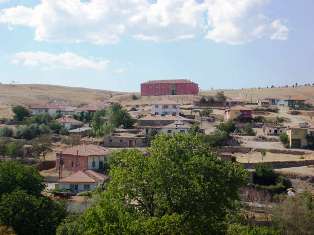 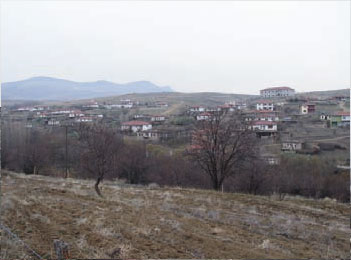 